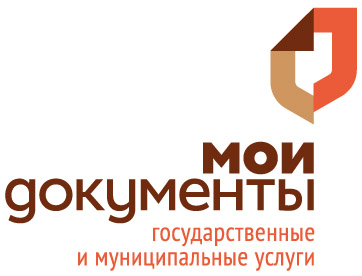 Центр государственных и муниципальных услуг «Мои документы»предоставляет следующие услуги физическим лицамУправление Федеральной службы государственной регистрации, кадастра и картографии по Вологодской области (Россреестр)Предоставление сведений, содержащихся в Едином государственном реестре прав на недвижимое имущество и сделок с ним (в части предоставления по запросам физических и юридических лиц выписок из указанного реестра);Государственная регистрация прав на недвижимое имущество и сделок с ним;Предоставление сведений, содержащихся в государственном кадастре недвижимости (в части предоставления по запросам физических и юридических лиц выписок из указанного кадастра);Государственный кадастровый учет недвижимого имущества.Управление Федеральной службы судебных приставов по Вологодской областиПредоставление информации по находящимся на исполнении исполнительным производствам в отношении физических и юридических лиц.Управление Федеральной миграционной службы по Вологодской областиПрием документов и личных фотографий, необходимых для получения или замены паспорта гражданина РФ, удостоверяющего личность гражданина РФ на территории РФ;Прием и выдача документов о регистрации и снятии граждан РФ с регистрационного учета по месту пребывания и по месту жительства в  пределах РФ;Прием заявления и документов для оформления паспорта    гражданина Российской Федерации, удостоверяющего личность гражданина Российской Федерации за пределами территории Российской Федерации;Постановка иностранных граждан и лиц без гражданства на учет по месту пребывания.Управление Федеральной налоговой службы по Вологодской областиБесплатное информирование (в том числе в письменной форме) налогоплательщиков, плательщиков сборов и налоговых агентов о действующих налогах и сборах, законодательстве Российской Федерации о налогах и сборах и принятых в соответствии с ним нормативных правовых актах, порядке исчисления и уплаты налогов и сборов, правах и обязанностях налогоплательщиков, плательщиков сборов и налоговых агентов, полномочиях налоговых органов и их должностных лиц;Государственная регистрация юридических лиц, физических лиц в качестве индивидуальных предпринимателей и крестьянских (фермерских) хозяйств;Прием письменных заявлений на предоставление льготы по налогу на имущество, транспортному налогу, налогу на землю;Прием заявлений на перерасчет земельного и транспортного налогов, налога на имущество;Предоставление сведений, содержащихся в реестре дисквалифицированных лиц;Предоставление сведений, содержащихся в Едином государственном реестре налогоплательщиков (в части предоставления по запросам физических и юридических лиц выписок из указанного реестра, за исключением сведений, содержащих налоговую тайну);Предоставление сведений, содержащихся в Едином государственном реестре юридических лиц и Едином государственном реестре индивидуальных предпринимателей (в части предоставления по запросам физических и юридических лиц выписок из указанных реестров, за исключением выписок, содержащих сведения ограниченного доступа);Прием запроса о предоставлении справки об исполнении налогоплательщиком (плательщиком сборов, налоговым агентом) обязанности по уплате налогов, сборов, пеней, штрафов, процентов;Предоставление сведений, содержащихся в государственном адресном реестре.Отделение пенсионного фонда Российской Федерации по Вологодской областиВыдача государственного сертификата на материнский (семейный) капитал;Рассмотрение заявления о распоряжении средствами (частью средств) материнского (семейного) капитала;Прием от граждан анкет в целях регистрации в системе обязательного пенсионного страхования, в том числе прием от застрахованных лиц заявлений об обмене или о выдаче дубликата страхового свидетельства;Прием заявления о предоставлении набора социальных услуг, об отказе от получения набора социальных услуг или о возобновлении предоставления набора социальных услуг;Прием от застрахованных лиц заявлений о выборе инвестиционного портфеля (управляющей компании), о переходе в негосударственный пенсионный фонд или о переходе в Пенсионный фонд Российской Федерации из негосударственного пенсионного фонда для передачи ему средств пенсионных накоплений;Бесплатное информирование плательщиков страховых взносов о законодательстве Российской Федерации о страховых взносах и принятых в соответствии с ним нормативных правовых актах, порядке исчисления и уплаты страховых взносов, правах и обязанностях плательщиков страховых взносов, полномочиях Пенсионного фонда Российской Федерации, территориальных органов Пенсионного фонда Российской Федерации и их должностных лиц, а также предоставление форм расчетов по начисленным и уплаченным страховым взносам и разъяснение порядка их заполнения в случае представления письменного обращения;Предоставление информации застрахованным лицам о состоянии их индивидуальных лицевых счетов в системе обязательного пенсионного страхования согласно федеральным законам "Об индивидуальном (персонифицированном) учете в системе обязательного пенсионного страхования" и "Об инвестировании средств для финансирования накопительной части трудовой пенсии в Российской Федерации";Представление информации гражданам о предоставлении государственной социальной помощи в виде набора социальных услуг;Выдача гражданам справок о размере пенсий (иных выплат).МВД РоссииВыдача справок о наличии (отсутствии) судимости и (или) факта уголовного преследования либо о прекращении уголовного преследования;Предоставление сведений об административных правонарушениях в области дорожного движения.Департамент образования областиУстановление квалификационной категории педагогическим работникам организаций, осуществляющих образовательную деятельность и находящихся в ведении Вологодской области, педагогическим работникам муниципальных и частных организаций, осуществляющих образовательную деятельность.ГУ – Вологодское региональное отделение Фонда социального страхования РФПрием документов на санаторно-курортное лечение граждан, имеющих право на получение государственной социальной помощи в виде набора социальных услуг;Прием документов на обеспечение инвалидов техническими средствами реабилитации и отдельных категорий граждан из числа ветеранов протезами (за исключением зубных протезов), протезно-ортопедическими изделиями;Департамент имущественных отношений области Предоставление информации из Реестра собственности Вологодской области;Перевод земельных участков из одной категории в другую;Выдача квалификационных аттестатов лицам, прошедшим аттестацию на соответствие квалификационным требованиям, предъявляемым к кадастровым инженерам;Предварительное согласование предоставления земельных участков, находящихся в собственности Вологодской области, а также земельных участков, находящихся в федеральной собственности, полномочия по управлению и распоряжению которыми переданы Вологодской области;Предоставление земельных участков в постоянное (бессрочное) пользование;Предоставление в собственность без проведения торгов земельных участков, находящихся в собственности Вологодской области, а также земельных участков, находящихся в федеральной собственности, полномочия по управлению и распоряжению которыми переданы Вологодской области;Предоставление в аренду без проведения торгов земельных участков, находящихся в собственности Вологодской области, а также земельных участков, находящихся в федеральной собственности, полномочия по управлению и распоряжению которыми переданы Вологодской области;Заключение соглашения об установлении сервитута в отношении земельных участков, находящихся в собственности Вологодской области, а также в отношении земельных участков, находящихся в федеральной собственности, полномочия по управлению и распоряжению которыми переданы Вологодской области;Утверждение схемы расположения на кадастровом плане территории земельного участка или земельных участков, находящихся в собственности Вологодской области;Выдача разрешения на использование земельных участков, находящихся в собственности Вологодской области, без предоставления таких земельных участков и установления сервитута;Перераспределение земельных участков, находящихся в собственности Вологодской области, и земельных участков, находящихся в частной собственности;Предоставление отдельным категориям граждан в собственность бесплатно земельных участков, находящихся в собственности Вологодской области, а так же земельных участков, находящихся в федеральной собственности, полномочия по управлению и распоряжению которыми переданы Вологодской области;Предоставление в безвозмездное пользование земельных участков, находящихся в собственности Вологодской области, а также земельных участков, находящихся в федеральной собственности, полномочия по управлению и распоряжению которыми переданы Вологодской области.Департамент лесного комплекса областиЗаключение договоров купли-продажи лесных насаждений для собственных нужд граждан Заключение новых договоров аренды лесных участков, находящихся в государственной собственности, без проведения аукциона по продаже права на заключение договора арендыПрием лесных деклараций от лиц, которым лесные участки предоставлены в постоянное (бессрочное) пользование или в аренду Прием отчетов об использовании, охране, защите, воспроизводстве лесов, лесоразведенииПредоставление в аренду лесных участков, находящихся в государственной собственности, без проведения аукциона по продаже права на заключение договора арендыУправление записи актов гражданского состояния областиГосударственная регистрация актов гражданского состояния органами, осуществляющими государственную регистрацию актов гражданского состояния на территории Российской Федерации.Департамент по охране, контролю и регулированию использования объектов животного мира областиВыдача разрешений на добычу охотничьих ресурсов, за исключением охотничьих ресурсов, находящихся на особо охраняемых природных территориях федерального значения, а также занесенных в Красную книгу Российской Федерации;Выдача и аннулирование охотничьих билетов единого федерального образца.Департамент здравоохранения областиПрисвоение квалификационной категории специалистам, имеющим среднее медицинское и фармацевтическое образование;Присвоение квалификационной категории специалистам, имеющим высшее профессиональное образование, осуществляющим медицинскую и фармацевтическую деятельность.РосимуществоПредварительное согласование предоставления земельного участка, находящегося в федеральной собственности;Предоставление земельных участков, находящихся в федеральной собственности, без торгов;Предоставление земельных участков, находящихся в федеральной собственности, на торгах;Осуществление в установленном порядке выдачи выписок из реестра федерального имущества.Департамент социальной защиты населенияВыдача удостоверений (справок) гражданам, подвергшимся воздействию радиации вследствие аварии в 1957 году на производственном объединении "Маяк" и сбросов радиоактивных отходов в реку ТечаВыдача удостоверений ветерана Великой Отечественной войны гражданам, которым указанные удостоверения в соответствии с федеральным законодательством выдаются органами государственной власти субъектов Российской ФедерацииВыдача удостоверений гражданам, подвергшимся воздействию радиации вследствие катастрофы на Чернобыльской АЭСВыдача удостоверений гражданам, подвергшимся радиационному воздействию вследствие ядерных испытаний на Семипалатинском полигонеВыдача удостоверений гражданам, получившим или перенесшим лучевую болезнь, другие заболевания, связанные с радиационным воздействием вследствие чернобыльской катастрофы или с работами по ликвидации последствий катастрофы на Чернобыльской АЭС, инвалидам вследствие чернобыльской катастрофы, за исключением случаев, когда выдача удостоверений отнесена к компетенции федеральных органов исполнительной властиВыдача удостоверений инвалида о праве на льготыВыдача удостоверений инвалида Великой Отечественной войныВыдача удостоверений лицам, родившимся в период с 3 сентября 1927 года по 2 сентября 1945 года ("дети войны")Выдача удостоверения многодетной семьиВыдача удостоверений о праве на меры социальной поддержки, установленные для бывших несовершеннолетних узников концлагерей, гетто, других мест принудительного содержания, созданных фашистами и их союзниками в период Второй мировой войныВыдача удостоверений члена семьи погибшего (умершего) инвалида войны, участника Великой Отечественной войны и ветерана боевых действий, за исключением случаев, когда выдача удостоверений отнесена к компетенции федеральных органов исполнительной властиВыдача удостоверений участника ликвидации последствий катастрофы на Чернобыльской АЭС, за исключением случаев, когда выдача удостоверений отнесена к компетенции федеральных органов исполнительной властиНазначение и выплата дополнительного единовременного пособия одному из родителей при рождении (усыновлении, удочерении) второго, третьего ребенкаНазначение и выплата дополнительной ежемесячной денежной компенсации за потерю кормильца детям, потерявшим кормильца - участника ликвидации последствий катастрофы на Чернобыльской АЭСНазначение и выплата единовременного пособия беременной жене военнослужащего, проходящего военную службу по призывуНазначение и выплата единовременного пособия гражданам при возникновении у них поствакцинальных осложненийНазначение и выплата единовременного пособия женщинам, вставшим на учет в медицинских организациях в ранние сроки беременности, уволенным в период беременности, отпуска по беременности и родам в связи с ликвидацией организаций, прекращением физическими лицами деятельности в качестве индивидуальных предпринимателей, прекращением полномочий частными нотариусами и прекращением статуса адвоката, а также в связи с прекращением деятельности иными физическими лицами, чья профессиональная деятельность в соответствии с федеральными законами подлежит государственной регистрации и (или) лицензированиюНазначение и выплата единовременного пособия малоимущим семьям на детей, идущих в первый классНазначение и выплата единовременного пособия отцам, воспитывающим пять и более детейНазначение и выплата единовременного пособия при рождении ребенка лицам, не подлежащим обязательному социальному страхованию на случай временной нетрудоспособности и в связи с материнствомНазначение и выплата единовременного пособия при рождении ребенка отдельным категориям граждан, установленного законом областиНазначение и выплата ежемесячного пособия на ребенка военнослужащего, проходящего военную службу по призывуНазначение и выплата ежемесячного пособия на ребенка отдельным категориям граждан, установленного законом областиНазначение и выплата ежемесячного пособия на ребенка-инвалида, ребенка, являющегося ВИЧ-инфицированнымНазначение и выплата ежемесячного пособия по уходу за ребенком лицам, не подлежащим обязательному социальному страхованию на случай временной нетрудоспособности и в связи с материнствомНазначение и выплата ежемесячного пособия семьям, воспитывающим детей, больных целиакиейНазначение и выплата ежемесячного социального пособия лицам с хронической почечной недостаточностью, получающим лечение методом диализаНазначение и выплата ежемесячной денежной компенсации в возмещение вреда нетрудоспособным вдовам (вдовцам) граждан, погибших в результате катастрофы на Чернобыльской АЭС, умерших вследствие лучевой болезни и других заболеваний, возникших в связи с чернобыльской катастрофой, вдовам (вдовцам) граждан, ставших инвалидами вследствие чернобыльской катастрофыНазначение и выплата ежемесячной денежной компенсации гражданам при возникновении у них поствакцинальных осложненийНазначение ежемесячных компенсационных выплат нетрудоустроенным женщинам, имеющим детей в возрасте до 3-х лет, уволенным в связи с ликвидацией организацииНазначение и выплата компенсации уплаченной страховой премии по договору обязательного страхования гражданской ответственности владельцев транспортных средств инвалидам (в том числе детям-инвалидам), имеющим транспортные средства в соответствии с медицинскими показаниями, или их законным представителямНазначение и выплата пособия по беременности и родам женщинам, уволенным в период беременности, отпуска по беременности и родам в связи с ликвидацией организаций, прекращением физическими лицами деятельности в качестве индивидуальных предпринимателей, прекращением полномочий частными нотариусами и прекращением статуса адвоката, а также в связи с прекращением деятельности иными физическими лицами, чья профессиональная деятельность в соответствии с федеральными законами подлежит государственной регистрации и (или) лицензированиюОплата дополнительного оплачиваемого отпуска работающим гражданам, подвергшимся воздействию радиации вследствие радиационных катастроф, аварий, ядерных испытанийПредоставление ежемесячной компенсации за потерю кормильца семьям умерших граждан, подвергшихся воздействию радиации вследствие радиационных катастроф, аварий, ядерных испытанийПредоставление единовременного пособия в связи с переездом на новое место жительства гражданам, подвергшимся воздействию радиации вследствие радиационных катастроф, аварийПредоставление единовременной компенсации за вред здоровью гражданам, подвергшимся воздействию радиации вследствие радиационных катастроф, аварий, ядерных испытанийПредоставление единовременной компенсации семьям, потерявшим кормильца вследствие радиационных катастроф, аварий, ядерных испытаний, и родителям погибшегоПредоставление ежегодной денежной выплаты лицам, награжденным нагрудным знаком "Почетный донор России" или "Почетный донор СССР"Предоставление ежегодной компенсации детям, потерявшим кормильца из числа отдельных категорий граждан, подвергшихся воздействию радиации вследствие радиационных катастроф, аварий, ядерных испытанийПредоставление ежегодной компенсации за вред здоровью гражданам, подвергшимся воздействию радиации вследствие радиационных катастроф, аварий, ядерных испытанийПредоставление ежегодной компенсации на оздоровление гражданам, подвергшимся воздействию радиации вследствие радиационных катастроф, аварий, ядерных испытанийПредоставление ежегодных денежных компенсаций на приобретение твердого топлива и сжиженного газа отдельным категориям граждан, установленных законом областиПредоставление ежегодных денежных компенсаций на приобретение твердого топлива и сжиженного газа отдельным категориям граждан, установленным Федеральными законами "О ветеранах", "О социальной защите инвалидов в Российской Федерации", "О социальной защите граждан, подвергшихся воздействию радиации вследствие катастрофы на Чернобыльской АЭС", "О социальной защите граждан Российской Федерации, подвергшихся воздействию радиации вследствие аварии в 1957 году на производственном объединении "Маяк" и сбросов радиоактивных отходов в реку Теча", "О социальных гарантиях гражданам, подвергшимся радиационному воздействию вследствие ядерных испытаний на Семипалатинском полигоне", "О предупреждении распространения в Российской Федерации заболевания, вызываемого вирусом иммунодефицита человека (ВИЧ-инфекции)", частью 8 статьи 154 Федерального закона от 22 августа 2004 года N 122-ФЗ, постановлением Верховного Совета Российской Федерации "О распространении действия закона РСФСР "О социальной защите граждан, подвергшихся воздействию радиации вследствие катастрофы на Чернобыльской АЭС" на граждан из подразделений особого риска"Предоставление ежемесячной денежной выплаты отдельным категориям граждан, установленной законом областиПредоставление ежемесячной денежной компенсации в возмещение вреда, причиненного здоровью в связи с радиационным воздействием, гражданам, подвергшимся воздействию радиации вследствие радиационных катастроф, аварий, и нетрудоспособным членам семей, находившимся на иждивении умерших инвалидов из числа указанных гражданПредоставление ежемесячной денежной компенсации гражданам, проживавшим в 1949 - 1956 годах в населенных пунктах, подвергшихся радиоактивному загрязнению вследствие сбросов радиоактивных отходов в реку ТечаПредоставление ежемесячной денежной компенсации на питание детей граждан, подвергшихся воздействию радиации вследствие радиационных катастроф, аварий, ядерных испытанийПредоставление ежемесячной денежной компенсации на приобретение продовольственных товаров гражданам, подвергшимся воздействию радиации вследствие радиационных катастроф, аварий, ядерных испытаний, и членам их семейПредоставление ежемесячной денежной компенсации расходов на оплату жилого помещения и (или) коммунальных услуг, ежемесячной денежной компенсации расходов на оплату жилого помещения, отопления, освещения, установленных законами областиПредоставление ежемесячной денежной компенсации расходов на оплату жилого помещения и (или) коммунальных услуг отдельным категориям граждан, предусмотренным Федеральными законами "О ветеранах", "О социальной защите инвалидов в Российской Федерации", "О социальной защите граждан, подвергшихся воздействию радиации вследствие катастрофы на Чернобыльской АЭС", "О социальной защите граждан Российской Федерации, подвергшихся воздействию радиации вследствие аварии в 1957 году на производственном объединении "Маяк" и сбросов радиоактивных отходов в реку Теча", "О социальных гарантиях гражданам, подвергшимся радиационному воздействию вследствие ядерных испытаний на Семипалатинском полигоне", "О предупреждении распространения в Российской Федерации заболевания, вызываемого вирусом иммунодефицита человека (ВИЧ-инфекции)", частью 8 статьи 154 Федерального закона от 22 августа 2004 года N 122-ФЗ, постановлением Верховного Совета Российской Федерации "О распространении действия закона РСФСР "О социальной защите граждан, подвергшихся воздействию радиации вследствие катастрофы на Чернобыльской АЭС" на граждан из подразделений особого риска"Предоставление ежемесячной доплаты к пенсии отдельным категориям граждан, установленной законом областиПредоставление компенсации расходов по оплате проезда (туда и обратно) один раз в год по территории Российской Федерации реабилитированным лицамПредоставление компенсации стоимости проезда, расходов по перевозке имущества транспортом гражданам, подвергшимся воздействию радиации вследствие радиационных катастроф, аварий, в связи с эвакуацией (переездом) на новое место жительстваПредоставление компенсации транспортных расходов малоимущим беременным женщинам, направляемым для диспансеризации, консультации, лечения и родов в специализированные учрежденияНазначение компенсационных выплат членам семей погибших (умерших) военнослужащих и сотрудников некоторых федеральных органов исполнительной власти в связи с расходами по оплате жилых помещений, коммунальных и других видов услугПредоставление единовременной денежной выплаты в связи с рождением (усыновлением) третьего ребенка или последующих детейПредоставление компенсации стоимости проезда на междугородном транспорте один раз в год к месту лечения и обратно в пределах Российской Федерации детям, проживающим в малоимущих семьях, нуждающимся в санаторно-курортном леченииПредоставление субсидий на оплату жилого помещения и коммунальных услугПрисвоение звания "Ветеран труда" и выдача удостоверений "Ветеран труда"Сохранение среднего заработка на период обучения новым профессиям и трудоустройства эвакуированным (переселенным, переехавшим) на новое место жительства гражданам, подвергшимся воздействию радиации вследствие радиационных катастроф, аварийОбеспечение новорожденных детей из семей, находящихся в трудной жизненной ситуации, средствами уходаПредоставление технических средств реабилитации, реабилитационных мероприятий и услуг отдельным категориям граждан, проживающих на территории области и не имеющих права на их получение в соответствии с федеральным законодательствомПредоставление при наличии медицинских показаний путевок в санаторно-курортные и иные организации, осуществляющие санаторно-курортную деятельность на основании лицензии, выданной в установленном законом порядкеЧастичная оплата стоимости путевок в организации отдыха детей и их оздоровленияПолная или частичная оплата стоимости путевок для детей, находящихся в трудной жизненной ситуации, в организации отдыха детей и их оздоровленияПолная оплата стоимости питания детей, находящихся в трудной жизненной ситуации, в лагерях дневного пребыванияПолная оплата стоимости проезда на междугородном транспорте организованных групп детей, находящихся в трудной жизненной ситуации, к месту отдыха и обратноОказание государственной социальной помощи в виде единовременной материальной помощи малоимущим семьям (малоимущим одиноко проживающим гражданам)Оказание государственной социальной помощи в виде социального пособия на основании социального контракта малоимущим семьям (малоимущим одиноко проживающим гражданам)Оказание государственной социальной помощи в виде ежеквартального социального пособия малоимущим семьям (малоимущим одиноко проживающим гражданам)Предоставление ежемесячной денежной выплаты на третьего и каждого последующего ребенкаПрисвоение звания "Ветеран труда Вологодской области" и выдача удостоверений "Ветеран труда Вологодской области"Предоставление компенсации расходов на уплату взноса на капитальный ремонт общего имущества в многоквартирном доме отдельным категориям гражданАдминистрация Тарногского муниципального районаСогласование переустройства и (или) перепланировки жилого помещения;Перевод жилого помещения в нежилое и нежилого помещения в жилое помещение;Выдача разрешений на установку и эксплуатацию рекламных конструкций.